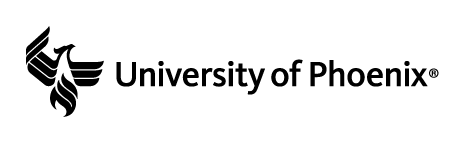 Energy MatrixUse your textbook to research each energy source in the matrix below. Complete the matrix with 1- to 2-sentence responses for each prompt.Energy sourceDescription (Where does the energy come from? How is it extracted?)Renewable or non-renewable? Explain. Examples of useLimitations to using this resourceBenefits to using this resourceFossil fuels (gas, oil, coil, petroleum)Nuclear powerHydropowerWind energySolar energyBiomass energyGeothermal energy